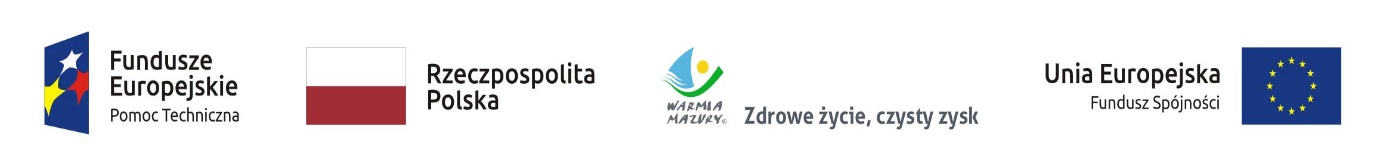  										          Załącznik nr 2KP.V.052.53.2022                                                                                                                                                                                                                                                        ........................................                                                                                                                                                               
    ( miejscowość, data)                                                      FORMULARZ WYKONAWCYDANE WYKONAWCY:Nazwa:                       ……………………………………………………………………………………...Adres:                        ………………………………………………………………………………………Nr telefonu:         ………………………………………………………………………………………Adres e-mail        ………………………………………………………………………………………Dotyczy usługi kompleksowej organizacji i przeprowadzenia szkolenia pt. Budowanie zespołu, współpraca i efektywna komunikacja dla pracowników Punktów Informacyjnych Funduszy Europejskich.Szacujemy całkowite wykonanie przedmiotu zamówienia, zgodnie ze szczegółowym opisem przedmiotu zamówienia…………………………………………..          czytelny podpis Wykonawcy lub osoby           
           upoważnionej do reprezentowaniaLp.WyszczególnienieCałkowita cena netto 
(w złotych) 1.2.3.Budowanie zespołu, współpraca i efektywna komunikacjaBudowanie zespołu, współpraca i efektywna komunikacjaBudowanie zespołu, współpraca i efektywna komunikacjaWARIANT bez transportuWARIANT bez transportuWARIANT z transportemWARIANT z transportem